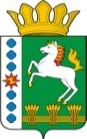 КОНТРОЛЬНО-СЧЕТНЫЙ ОРГАН ШАРЫПОВСКОГО РАЙОНАКрасноярского краяЗаключениена проект Решения Парнинского сельского Совета депутатов «О внесении изменений в Решение Парнинского сельского Совета депутатов от 16.12.2014 № 56-180 «О бюджете поселения на 2015 год и плановый период 2016-2017 годов» (в ред. от 24.06.2015 № 62-196, от 30.11.2015 № 04-08)30 декабря  2015 год 							         № 135Настоящее экспертное заключение подготовлено Контрольно – счетным органом Шарыповского района на основании ст. 157 Бюджетного  кодекса Российской Федерации, ст. 9 Федерального закона от 07.02.2011 № 6-ФЗ «Об общих принципах организации и деятельности контрольно – счетных органов субъектов Российской Федерации и муниципальных образований», ст. 5 Решения Шарыповского районного Совета депутатов от 20.09.2012 № 31/289р «О внесении изменений и дополнений в Решение Шарыповского районного Совета депутатов от 21.06.2012 № 28/272р «О создании Контрольно – счетного органа Шарыповского района» (в ред. от 20.03.2014 № 46/536р, от 25.09.2014 № 51/573р, 26.02.2015 № 56/671р) и в соответствии со стандартом организации деятельности Контрольно – счетного органа Шарыповского района СОД 2 «Организация, проведение и оформление результатов финансово – экономической экспертизы проектов Решений Шарыповского районного Совета депутатов и нормативно – правовых актов по бюджетно – финансовым вопросам и вопросам использования муниципального имущества и проектов муниципальных программ» утвержденного приказом Контрольно – счетного органа Шарыповского района от 16.12.2013 № 29, Соглашения от 22.01.2015 «О передаче Контрольно-счетному органу Шарыповского района полномочий Контрольно-счетного органа Парнинского  сельсовета по осуществлению внешнего муниципального финансового контроля».Представленный на экспертизу проект Решения Парнинского сельского Совета депутатов «О внесении изменений и дополнений в Решение Парнинского сельского Совета депутатов от 16.12.2014 № 56-180 «О бюджете поселения на 2015 год и плановый период 2016-2017 годов» (в ред. от 24.06.2015 № 62-196, от 30.11.2015 № 04-08) направлен в Контрольно – счетный орган Шарыповского района 25 декабря  2015 года. Разработчиком данного проекта Решения является администрация Парнинского сельсовета.Мероприятие проведено 28-30 декабря  2015 года.В ходе подготовки заключения Контрольно – счетным органом Шарыповского района были проанализированы следующие материалы:- проект Решения Парнинского сельского Совета депутатов «О внесении изменений и дополнений в Решение Парнинского сельского Совета депутатов от 16.12.2014 № 56-180 «О бюджете поселения на 2015 год и плановый период 2016-2017 годов»;-  решение Парнинского сельского Совета депутатов от 16.12.2014 № 56-180 «О бюджете поселения на 2015 год и плановый период 2016-2017 годов» (в ред. от 24.06.2015 № 62-196, от 30.11.2015 № 04-08).Согласно статье 6 Решения Парнинского сельского Совета депутатов от 16.12.2014 № 56-180 «О бюджете поселения на 2015 год и плановый период 2016-2017 годов» администрация Парнинского сельсовета вправе в ходе исполнения бюджета поселения вносить изменения в сводную бюджетную роспись бюджета поселения на 2015 год и плановый период 2016-2017 годов.В соответствии с проектом  Решения Парнинского  сельского Совета депутатов «О внесении изменений и дополнений в Решение Парнинского сельского Совета депутатов от 16.12.2014 № 56-180 «О бюджете поселения на 2015 год и плановый период 2016-2017 годов» (в ред. от 24.06.2015 № 62-196, от 30.11.2015 № 04-08) предлагается внести изменения в следующие статьи:В статью 1 внести следующей изменения:«1. Утвердить основные характеристики  бюджета поселения  на 2015 год:Прогнозируемый общий объем доходов бюджета поселения уменьшился в сумме 243,03 тыс. руб.  или на 1,12%.Анализ изменения доходов поселения на 2015 год											(тыс.руб.)Общая сумма доходов уменьшается на 243,03 тыс. рублей и составит 21 429,24 тыс. рублей, в том числе:Налоговые и неналоговые доходы местного бюджета увеличиваются на 419,98 тыс. рублей (8,21%) и составят 5 534,78 тыс. рублей, из них: - Налог на прибыль уменьшается в сумме 98,02 тыс. руб. (5,92%), изменение бюджетных назначений производится с учетом информации о фактических поступлениях текущего года.Налоги на товары (работы, услуги) реализуемые на территории РФ  увеличиваются в сумме 17,03 тыс. руб. (6,78%), изменение бюджетных назначений производится с учетом информации о фактических поступлениях текущего года. Налог на совокупный доход уменьшается в сумме 6,50 тыс. руб. (83,33%), изменение бюджетных назначений производится с учетом информации о фактических поступлениях текущего года.Налог на имущество увеличивается в сумме 612,97 тыс.руб. (23,31%), из них:- Налог на имущество физических лиц уменьшается в сумме 16,20 тыс. руб., изменение бюджетных назначений производится с учетом информации о фактических поступлениях текущего года.- Налог на землю юридических лиц уменьшается в сумме 24,31 тыс. руб., изменение бюджетных назначений производится с учетом информации о фактических поступлениях текущего года.- Налог на землю физических лиц увеличивается в сумме 658,19 тыс. руб., изменение бюджетных назначений производится с учетом информации о фактических поступлениях текущего года.Государственная пошлина уменьшается в сумме 2,73 тыс.руб. (22,75%), изменение бюджетных назначений производится с учетом информации о фактических поступлениях текущего года.Доходы, получаемые в виде арендной платы, увеличиваются в сумме 0,93 тыс.руб. (0,83%), изменение бюджетных назначений производится с учетом информации о фактических поступлениях текущего года.Доходы от продажи материальных ценностей уменьшаются в сумме 103,70 тыс.руб. (23,29%), изменение бюджетных назначений производится с учетом информации о фактических поступлениях текущего года.Безвозмездные поступления в соответствии с краевыми законами, нормативными правовыми актами Правительства Красноярского края и Шарыповского района, соглашениями, заключенными с главными распорядителями средств, краевого бюджета, уведомлениями главных распорядителей средств, краевого и районного бюджетов уменьшаются на 663,02 тыс. рублей (4,00%) и составят 15 894,46 тыс. руб., из них: - межбюджетные трансферты из краевого бюджета уменьшаются на 686,14 тыс.руб. (21,29%);- межбюджетные трансферты из районного бюджета увеличатся в сумме 51,81 тыс. рублей (1,36%);- межбюджетные трансферты для регулирования сбалансированности бюджетов сельских поселений при осуществлении полномочий по решению вопросов местного значений уменьшаются в сумме 28,60 тыс.руб. (2,26%).Общий объем расходов бюджета поселения  уменьшился  в сумме 695,19 тыс. рублей или на 3,14%,.При проверке приложений к проекту Решения Парнинского сельского Совета депутатов установлено, что суммы по расходам бюджета поселения не соответствуют между собой, что видно из ниже приведенной таблицы:- в тексте проекта Решения Парнинского сельского совета депутатов сумма 21429,24 тыс.руб.;- в приложении № 3 к проекту Решения сумма 21 319,46 тыс.руб.;- в приложении № 4 к проекту Решения сумма 21 326,46 тыс.руб.Анализ отклонений между приложением № 3 и приложением № 4При проведении анализа между приложением № 3 и приложением № 4 установлено отклонение по разделу 0104 «Функционирование Правительства РФ, высших органов исполнительной власти субъектов РФ, местных администраций» в сумме 7,00 тыс.руб.Однако отклонение между проектом Решения Парнинского сельского совета депутатов составляет от приложения № 3 в сумме 109,78 тыс.руб., от приложения № 4 в сумме 102,78 тыс.руб. По проекту Решения Парнинского совета депутатов дефицит бюджета поселения и источники финансирования дефицита бюджета поселения уменьшились в сумме 452,15 тыс. руб. или на 100,00%.Однако учитывая несоответствие приложений № 3 и № 4 дефицит бюджета поселения и источники финансирования дефицита бюджета поселения должны составлять от приложения № 3 в сумме 109,78 тыс.руб., от приложения № 4 в сумме 102,78 тыс.рубНа основании выше изложенного Контрольно – счетный орган  Шарыповского района не согласовывает и отправляет на доработку для приведения в соответствие все суммы по расходам бюджета поселения,  дефициту бюджета поселения и источникам финансирования дефицита бюджета поселения в проекте Решения Парнинского сельского Совета депутатов «О внесении изменений и дополнений в Решение Парнинского сельского Совета депутатов от 16.12.2014 № 56-180 «О бюджете поселения на 2015 год и плановый период 2016-2017 годов» (в ред. от 24.06.2015 № 62-196, от 30.11.2015 № 04-08).Председатель Контрольно – счетного органа					Г.В. СавчукАудитор Контрольно – счетного органа					И.В. Шмидт					Предыдущая редакцияПредлагаемая редакция1) прогнозируемый общий объем доходов бюджета поселения в сумме21 672,27 тыс. рублей21 429,24 тыс. рублей2) общий объем расходов бюджета поселения  в сумме22 124,43 тыс. рублей21 429,24 тыс. рублей3) дефицит бюджета поселения  в сумме452,15 тыс. рублей0,00 тыс. рублей4) источники финансирования дефицита бюджета поселения  в сумме452,15 тыс. рублей0,00 тыс. рублейНаименование групп, подгрупп, статей, подстатей, элементов, подвидов доходов, кодов классификации операций сектора государственного управления, относящихся к доходам бюджетовпредыдущая редакция Решенияпредлагаемая редакция проекта Решенияотклонение% отклоненияНАЛОГОВЫЕ И НЕНАЛОГОВЫЕ ДОХОДЫ5 114,805 534,78419,98108,21НАЛОГИ НА ПРИБЫЛЬ, ДОХОДЫ1 657,001 558,98-98,0294,08Налог на доходы физических лиц с доходов, полученных физическими лицами в соответствии  со статьей 228 Налогового кодекса Российской Федерации1 608,001 558,98-49,0296,95НАЛОГИ НА ТОВАРЫ (РАБОТЫ, УСЛУГИ), РЕАЛИЗУЕМЫЕ НА ТЕРРИТОРИ РОССИЙСКОЙ ФЕДЕРАЦИИ251,25268,2817,03106,78НАЛОГ НА СОВОКУПНЫЙ ДОХОД7,801,30-6,5016,67НАЛОГ НА ИМУЩЕСТВО2 629,453 242,42612,97123,31ГОСУДАРСТВЕННАЯ ПОШЛИНА12,009,27-2,7377,25ДОХОДЫ ОТ ИСПОЛЬЗОВАНИЯ ИМУЩЕСТВА, НАХОДЯЩЕГОСЯ В ГОСУДАРСТВЕННОЙ И МУНИЦИПАЛЬНОЙ СОБСТВЕННОСТИ112,00112,930,93100,83ДОХОДЫ ОТ ПРОДАЖИ МАТЕРИАЛЬНЫХ И НЕМАТЕРИАЛЬНЫХ АКТИВОВ445,30341,60-103,7076,71доходы от продажи квартир145,30177,6032,30122,23доходы от реализации иного имущества, находящегося в собственности   поселений (за исключением имущества муниципальных бюджетных и автономных учреждений, а также имущества муниципальных унитарных предприятий, в том числе казенных), в части реализации основных средств по указанному имуществу  300,00164,00-136,0054,67БЕЗВОЗМЕЗДНЫЕ ПОСТУПЛЕНИЯ16 557,4815 894,46-663,0296,00дотация бюджетам поселений на выравнивание бюджетной обеспеченности бюджетов поселений за счет средств краевого бюджета3 059,003 059,000,00100,00дотация бюджетам поселений на выравнивание бюджетной обеспеченности бюджетов поселений за счет средств районного бюджета4 774,504 774,500,00100,00субвенции бюджетам на осуществление первичного воинского учета на территориях, где отсутствуют военные комиссариаты233,65233,650,00100,00субвенции бюджетам муниципальных образований на выполнение государственных полномочий по созданию и обеспечению деятельности административных комиссий в рамках непрограммных расходов органов судебной власти8,288,20-0,0899,03Иные межбюджетные трансферты8 482,057 819,12-662,9392,18межбюджетные трансферты, передаваемые бюджетам сельских поселений из бюджета муниципального района на осуществление части полномочий в области организации утилизации бытовых отходов182,50182,500,00100,00межбюджетные трансферты для регулирования сбалансированности бюджетов сельских поселений при осуществлении полномочий по решению вопросов местного значений1 262,801 234,20-28,6097,74Межбюджетные трансферты бюджетам поселений из районного бюджета 3 813,453 865,2651,81101,36Межбюджетные трансферты бюджетам поселений из краевого бюджета 3 223,292 537,15-686,1478,71Всего доходов21 672,2721 429,24-243,0398,88наименование показателя бюджетной классификацииРаздел, подразделпредлагаемая редакция приложение № 3предлагаемая редакция приложение № 4не соответствие между приложением № 3 и № 412345 (4-3)Общегосударственные вопросы01004 256,074 263,077,00функционирование высшего должностного лица субъекта РФ и органа местного самоуправления0102572,71572,710,00функционирование Правительства РФ, высших органов исполнительной власти субъектов РФ, местных администраций01043 373,393 380,397,00обеспечение проведения выборов и референдумов0107253,11253,110,00резервные фонды011110,0010,000,00другие общегосударственные вопросы011346,8746,870,00Национальная оборона0200233,65233,650,00мобилизационная и вневойсковая подготовка0203233,65233,650,00Национальная безопасность и правоохранительная деятельность030060,0060,000,00защита населения и территории от чрезвычайных ситуаций природного и техногенного характера, гражданская оборона030960,0060,000,00Национальная экономика04002 783,412 783,410,00дорожное хозяйство04092 683,412 683,410,00другие вопросы в области национальной экономики0412100,00100,000,00Жилищно - коммунальное хозяйство05004 835,934 835,930,00жилищное хозяйство050173,3973,390,00коммунальное хозяйство05021 834,271 834,270,00благоустройство05032 928,272 928,270,00Культура, кинематография08009 126,419 126,410,00культура08019 126,419 126,410,00Социальная политика100024,0024,000,00пенсионное обеспечение100124,0024,000,00ВСЕГО РАСХОДЫ21 319,4721 326,477,00